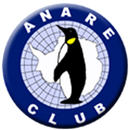 ANARE Club Inc.The Award of the Phillip Law Medal for 2024 
Candidate Nomination Form
1. Candidate’s particulars:Name of Nominee: ................................................................................................................

Current role/post of nominee:...............................................................................................

Address: .................................................................................................................................

.................................................................................................................................................

State: ............................................ Postcode: .......................... 

Email address: ...............................................................................................

Phone numbers: .............................................................................................
 
2. Nominator’s Details;Please state your name or the organisation making this nomination and include contact details in case we wish to make contact in relation to this nomination. If organisation, please include endorsement of Head of Organisation.

Name /Organisation: .......................................................................................................
Address: .............................................................................................................................

..............................................................................................................................................

Email address: ....................................................................................................................

Phone numbers: (B).........................................................Mobile………………................
Endorsement of Head of Organisation (if applicable)…………………………………..3. Nominator’s Supporting Statements: (Please use and attach separate page(s) as necessary)3.1Briefly describe (up to 500 words) the role which the nominee plays/ has played in Antarctic affairs and the Antarctic community.

3.2 Briefly describe (up to 500 words) why you believe the nominee would be a suitable recipient of the Phillip Law Medal.
4. Referees:Please attach the names and contact details of three persons who are familiar with the work of the nominee, who would be willing and available to be contacted by the Club to provide written comments on the suitability of the nominee to be a recipient of the Phillip Law Medal.  

5. Other Relevant Documentation:Please attach any other relevant supporting documentation, such as biographical details or links or references to the nominee's work.Please treat all matters / correspondence associated with this nomination as Strictly Confidential.The submitted application form will be acknowledged and the nominator will be informed of the outcome of the application generally by March / April 2024.Please forward this form and accompanying documentation, to the Secretary, ANARE Club, G P O Box 2534, Melbourne, Victoria 3001, either by Post or by email to secretary@anareclub.org.au by 31 March 2024.